共青团上海海关学院委员会简  报                                                  						  2020年第52期                          2020年8月24日我校学生团队在第十二届“挑战杯”上海市大学生创业计划竞赛中斩获1金2银5铜，实现国赛新的突破8月24日，由团市委、市教委、市科委、市人社局、市科协、市学联等共同主办，上海农商银行全程支持的第十二届“挑战杯”上海市大学生创业计划竞赛市级决赛在华东理工大学举行。经过专家评审选拔，共有204个项目晋级决赛。我校学生团队表现突出，共9个项目进入复赛，其中3个项目闯入决赛。在激烈角逐中最终取得1个拟授上海市金奖、2个拟授上海市银奖、5个拟授上海市铜奖的好成绩。其中，喜获金奖的“YRS大数据航运——长江一站式智能订舱系统”项目推荐进入国赛（上海市共有50余项推荐进入国赛）。本次“挑战杯”大赛，我校共计有效报名241个团队参赛，参与学生人数达702人次，指导教师人数达58人次，创我校历史以来科创竞赛报名最高人次。此次竞赛中，我校共有8个项目拟市级获奖，1项拟获得市级金奖且推荐进入国赛，实现了我校“挑战杯”创业计划竞赛历史上获奖项目最多、获奖层次最高的一次突破，1项金奖项目拟推荐进入国赛更是实现了我校“挑战杯”竞赛参赛主赛道历史上“国”字头新的突破。决赛前，校团委为入围项目团队提供了一对一的赛前培训指导，并邀请专家进行深度辅导，有效提升了各项目的参赛实力和竞争水平，为我校取得累累硕果奠定重要基础。入围项目团队精心备赛，时刻抱着严谨负责的态度，不断打磨提升书面材料，反复模拟演练答辩环节，最终在“挑战杯”市级决赛中表现优异，屡获评委好评。综合复赛和决赛成绩，我校最终斩获了一金二银五铜。取得金奖的“YRS大数据航运——长江一站式智能订舱系统”由匡增杰老师和李凌老师指导、国商1702班梁瑞焜等负责。项目团队从以兴趣结社的数学建模社团衍生而出，由国商1702粱瑞焜等9人组成，覆盖工商管理与关务学院、海关与公共管理学院和海关与公共经济学院，涵盖我校国际商务、海关管理、物流管理、税收学四个专业。项目成员成绩优异，创新创业能力突出，获得国家奖学金、国际励志奖学金和社会奖学金，获6项国家级奖项、16省级奖项，获得4项国家级创新创业训练计划立项。项目负责人粱瑞焜入选2020上海研究生创新创业培养计划、曾获2019年上海市“挑战杯”大学生课外学术作品大赛一等奖、2019年全国高校商业精英挑战赛国际贸易专业竞赛国家一等奖等，具有优秀的科研能力和丰富的参赛经验。该项目经过多项科创竞赛平台的锻炼和打磨，通过搭建质优价廉的长江航运交易平台来解决长江货运供需信息差和航运市场痛点，项目内容兼具可行性和实践意义。线上答辩我校学子流畅讲解，对答如流，精神面貌俱佳，虚心接受专家评审团的建议，赢得了评审团的高度认可与赞扬。由杜婷婷老师和史晓东老师指导、海管1801班蓝贤柏等负责的“上海金钥匙边关之旅有限公司”项目摘得银奖。团队从项目背景、发展规划、阶段成果等多个角度进行介绍，该项目结合了我校特色和行业资源，瞄准边关文化资源的开发与推广，促进边关欠发达地区与祖国内地的文化交流与经济合作。由万曙春老师和王杨老师指导、海管1802班黄睿涵等负责的“申关豹——精准快捷出入境引导助手”项目获得银奖，该项目结合海关专业特色，以功能全、理念新、价格低、服务广四大特点弥补了国内申报引导领域的空白，创新建立了一个进出境申报引导平台。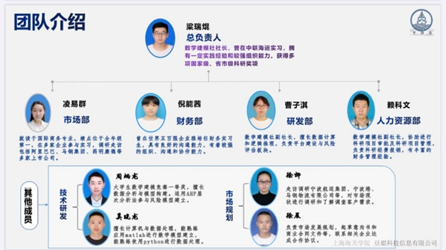 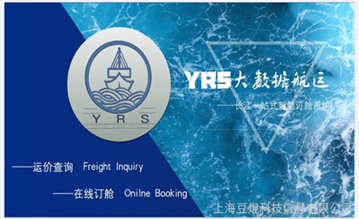 我校在本次“挑战杯”上海市大学生创业计划竞赛决赛中获奖丰硕，体现出我校科创育人实效，也展现了我校学子的创新创业能力。校团委始终致力于提升学生创新精神及创业意识，不断孵化与培育优质科创竞赛项目，培养复合型、创新型、应用型人才，鼓励关院青年在创新创业方面结合海关特色，进一步提升我校在各大创新竞赛中的核心竞争力。期待入围国赛的关院学子继续奋勇向前，届时再创佳绩。附表：2020年第十二届“挑战杯”中国大学生创业计划竞赛上海海关学院市级竞赛结果序号赛事组别项目分类项目名称团队负责人姓名所在院系班级团队成员指导教师市赛结果1城市治理和社会服务A类项目YRS大数据航运——长江一站式智能订舱系统粱瑞焜工商管理与关务学院国商1702曹子淇、倪能茜、赖科文、凌易群、徐展、奚晓龙、周炳龙、徐柳匡增杰、李凌拟获金奖（推荐国赛）2文化创意和区域合作A类项目上海金钥匙边关之旅有限公司蓝贤柏海关与公共管理学院海管1801吴洁彤、杨晓彤、陶祎頔、王文怡、卢仪婷、陈清华、胡佳龙、马晓晴、李东仪杜婷婷、史晓东拟获银奖3城市治理和社会服务A类项目申关豹——精准快捷出入境引导助手黄睿涵海关与公共管理学院海管1802刘馨鸿、张妍、兰嘉鑫、姚东序万曙春、王杨拟获银奖4乡村振兴和脱贫攻坚A类项目“叶缘”——雷州叶搭饼食坊黄映福海关与公共管理学院海管1702古亮锋、庞颖怡、董永董强、宋丽萍拟获铜奖5城市治理和社会服务A类项目“疫心一翼”一站式云通关平台刘琪海关与公共管理学院海管1805王韵萍、王浩任、段吴梦雪王杨拟获铜奖6城市治理和社会服务A类项目跨境e线通——出口专线速配平台崔仁杰海关与公共管理学院海管1803包云青、杨臻、吴晟民、栾延昌、黄熠、宫赵世璐拟获铜奖7城市治理和社会服务A类项目长三角社区灾害防治咨询莫哲涵海关与公共管理学院海管1908马宸佳、陈妍、王靖武、吕玲、栾延昌、徐海鹏宋丽萍、董强拟获铜奖8科技创新和未来产业A类项目智能头盔相逢晚，明眸渐开横秋水——为视障人士打造的智能头盔张微工商管理与关务学院国商1801吴沛阳、苏怡宁查贵勇拟获铜奖